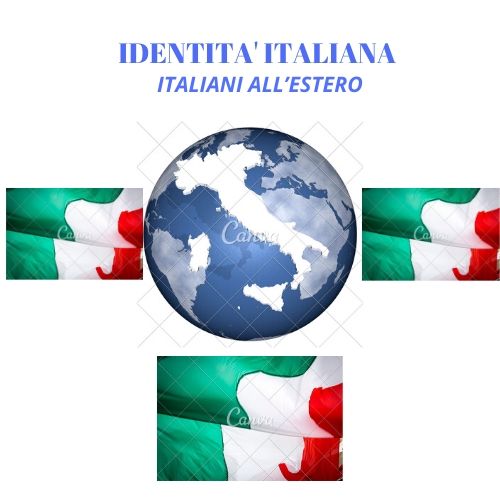 LA PRESIDENZA					On.le Lorenzo Guerini                                                                        Ministro della Difesa					 ROMA					 Udc@gabmin.difesa.itOggetto: Celebrazioni del 4 Novembre. Siano ricordati i 300.000 Volontari che, emigrati all’estero, accorsero d’oltre oceano e d’oltre i Monti per rispondere all’Appello della PatriaIll.mo Signor Ministro,l'Associazione che ho l'onore di presiedere, fondata nell'ottobre del 2019, si propone di valorizzare la Cultura, la Lingua, la Storia della nostra Nazione.  In questo nostro percorso siamo venuti in contatto con una realta' poco conosciuta dall'Italia di oggi, ma che fu importante per l'attaccamento dimostrato verso la Patria da decine e decine di migliaia di giovani. Mi riferisco a quello che avvenne durante la Prima Guerra Mondiale, da molti considerata anche come la IV Guerra d'Indipendenza, allorche' decine e decine di migliaia di giovani, emigrati all'estero, accorsero al richiamo della Patria per combattere una guerra che aveva come scopo il completamento dell'Unita' Nazionale . Si trattava di giovani emigrati in cerca di lavoro- quel lavoro che l'Italia non era in grado di offrire - o addirittura nati all'estero, che avrebbero potuto comodamente scegliere di non rispondere alla chiamata alle armi e invece risposero e si imbarcarono sui piroscafi dai oporti delle Americhe, o salirono sui treni dai piu' diversi Paesi d'Europa. Sulla nostra ultima Newsletter  abbiamo pubblicato una foto scattata il  18 luglio 1915 nella quale e' ritratto un folto gruppo di questi giovani che nel porto di Buenos Aires attendono di imbarcarsi per l'Italia. Sulla parete esterna della Prefettura di Torino, in Piazza Castello si trova una lapide apposta il 12 ottobre 1923, per celebrare il sacrificio di quanti "accorsi dall'America Latina, caddero dal 1915 al 1918 intrepidamente pugnando nella Guerra d'Italia".Per questo, mi rivolgo a Lei, affinche' in occasione delle prossime Celebrazioni del 4 Novembre, Giornata delle Forze Armate e dell'Unita' Nazionale, voglia ricordare anche il sacrificio di quelle migliaia e migliaia di giovani che fecero una scelta difficile per affermare il proprio amor di Patria.Sicuro che sapra' comprendere come un Suo intervento in tal senso potra' contribuire a rendere piu' vicina la Patria lontana ai milioni di Italiani all'estero e di Italodiscendenti.Con ogni ossequioAvv. Aldo Rovito**Presidente dell'Associazione Culturale "IDENTITA' ITALIANA - ITALIANI ALL'ESTERO"Associazione Culturale IDENTITA’ITALIANA – ITALIANI ALL’ESTERO Sede legale: Via Francia,18 Torrita di Siena (SI) Italia                                                                                          P.IVA: 9002974052